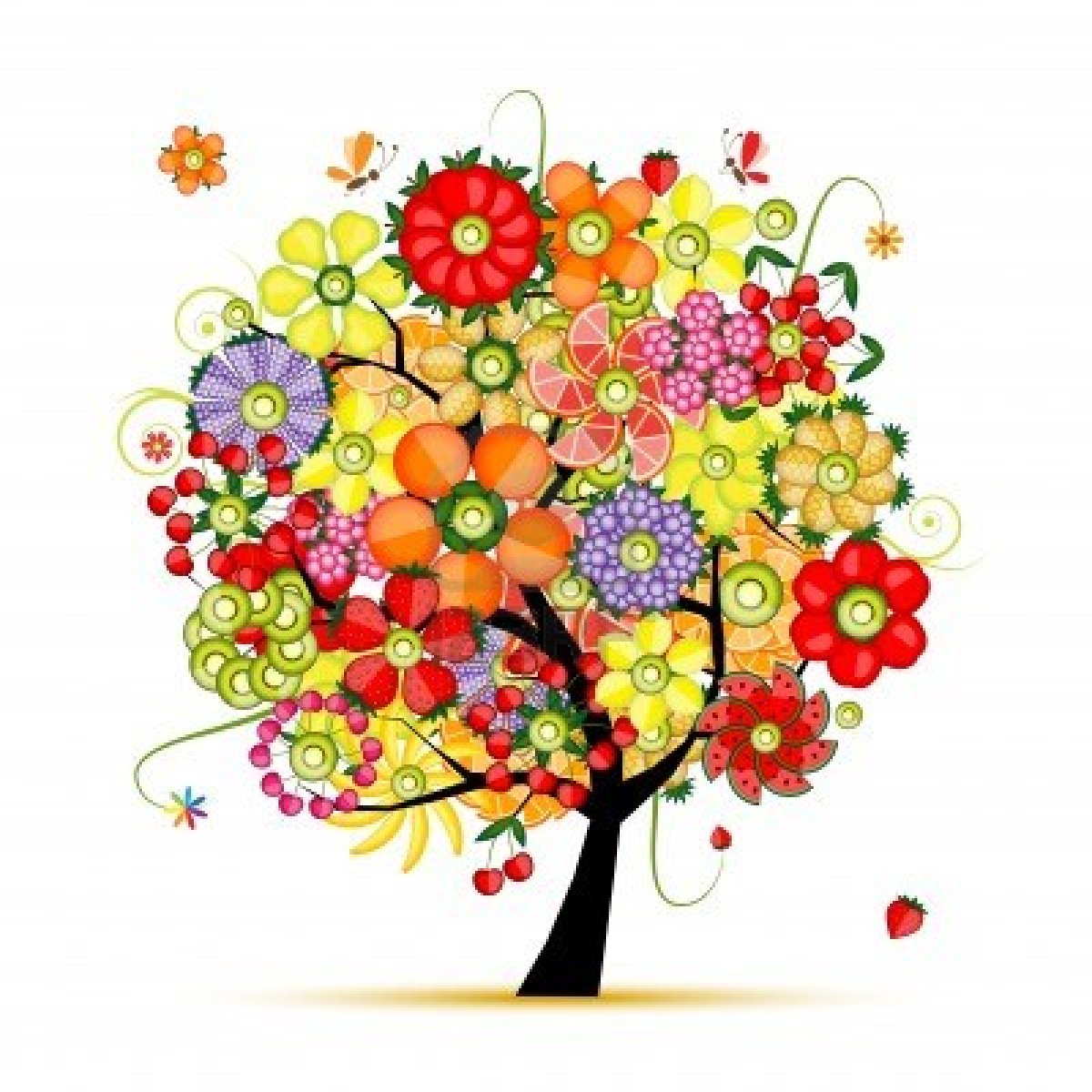 En la florestaflorecenlas flores de abril.La  floristame vendeazahar y jazmín.¡Vendo rica fruta!De la fresca y buena.Fresones y fresasque quitan las penas.